Муниципальное бюджетное учреждение дополнительного образования детей«Станция юных натуралистов» МО – пригородный район РСО - АланияОтчет о проведенных мероприятиях по антитеррористической направленности.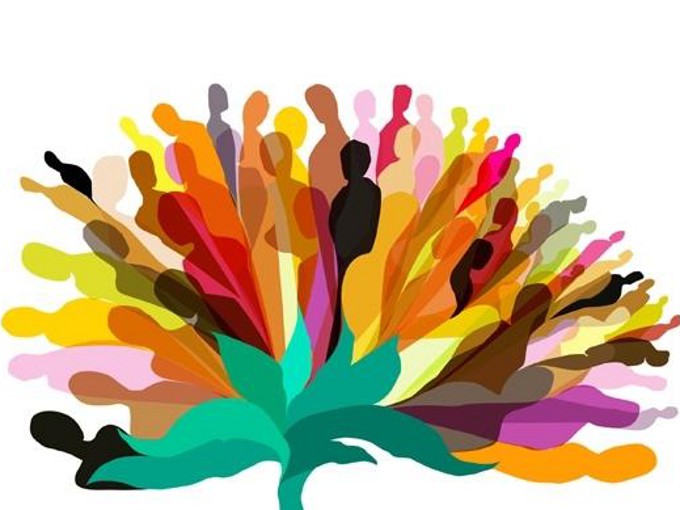 Подготовила заместитель директора по ВРТедеева Ф.М.2020 - 2021  В целях обеспечения комплексной безопасности в МБУ ДОД «Станция юных натуралистов» МО – пригородный район РСО - Алания   была проведена работа с учащимися по следующим направлениям: антитеррористическая защищенность, действия в чрезвычайных ситуациях, профилактика молодежного экстремизма.Целью проведенных мероприятий является  выработка у учащихся умений и навыков по правилам поведения в экстремальных ситуациях криминогенного, техногенного и природного характера, а также формирование и развитие надлежащих морально-психологических качеств, сознательного и ответственного отношения к вопросам личной безопасности. Важно проведение такой профилактической работы среди обучающихся, так как именно указанная среда в силу целого ряда различных факторов является одной из наиболее уязвимых в плане подверженности негативному влиянию разнообразных антисоциальных и криминальных групп. Социальная и материальная незащищенность обучающихся, частый максимализм в оценках и суждениях, психологическая незрелость, значительная зависимость от чужого мнения - вот только некоторые из причин, позволяющих говорить о возможности легкого распространения радикальных идей среди детей.C 20 декабря по 20 января проводились:Занятия по комплексной безопасности по следующим темам: «Что такое терроризм», «Противодействие терроризму», «Захваты заложников. Взрывы», «Профилактика экстремизма и асоциального поведения среди подростков", «Твоя безопасность в твоих руках»; Беседы по профилактике правонарушений, предусмотренных статьёй 207 УК РФ «Заведомо ложное сообщение об акте терроризма» (об ответственности за совершение актов «телефонного терроризма»);Инструктажи по темам «Меры личной безопасности», «Правила поведения при обнаружении подозрительных предметов», «Правила поведения в условиях ЧС», «Как правильно вести себя при захвате заложников» и тд.
Проводилась  работа по обучению детей правилам безопасного поведения, выработки алгоритма безопасного поведения, с детьми обсуждались и обыгрывались следующие рекомендации по противодействию терроризму:  «Общие правила безопасности», «Всегда готов», «Быть осторожным», «Поведение в толпе», «Набор предметов первой необходимости», «Эвакуация», «При захвате в заложники», «Если вы попали в заложники»,  «Если обнаружена бомба», «Если взорвалась бомба», «Если вас завалило», «Первая помощь в случае ранения».4. Для обучающихся организован  конкурс рисунков в творческих объединениях с 12 по 19 января под девизом «Нет террору!».Дети должны понимать, что мы едины в своем намерении всеми силами противостоять терроризму, как национальному, так и международному и не допустить разрастания этого преступного безумия. Учащиеся должны знать, что бдительность, ответственность каждого из нас составляют арсенал антитеррористической коалиции. Мы должны помнить, что любой человек, независимо от занимаемого положения, может вдруг оказаться причастным к трагедии. В течение всего учебного года проводится:Инструктаж работников образовательного учреждения всех уровней по противодействию террористическим проявлениям;Инвентаризация основных и запасных входов-выходов;Проведение осмотров помещений;Организация уборки помещений образовательного учреждения;Информационное обеспечение в сфере антитеррористической деятельности;Проверка работоспособности телефонной связи дежурной службы образовательного учреждения с дежурной частью УВД.Работа с обучающимисяВ творческом объединении «Экология и творчество» было проведено занятие на тему «Терроризм угроза обществу».Проведена беседа, обучающиеся с помощью презентации, ознакомились с правилами поведения в ситуациях, связанных с терроризмом, выполнение заданий по типу «закончи предложения».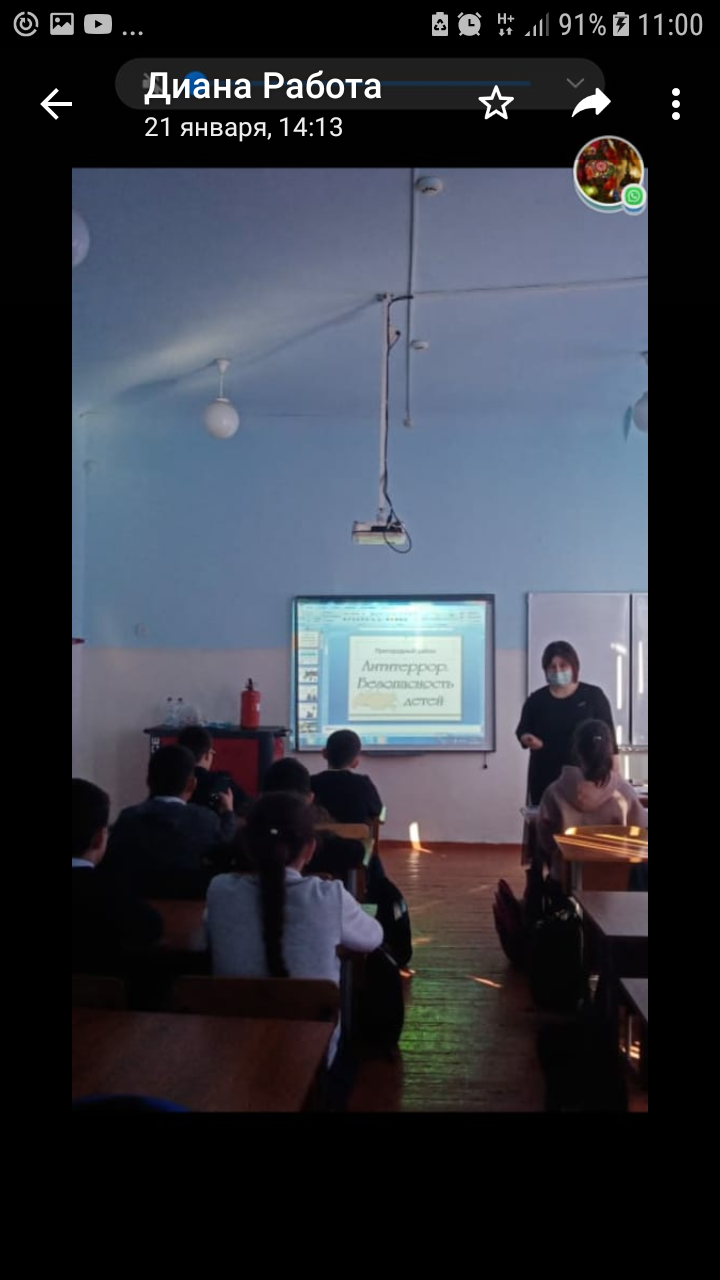 Руководитель т/о «Экология и творчество» Диана ХубецоваВ творческом объединении «Город мастеров» проведено занятие на тему «Нет терроризму!» Ребята просмотрели и обсудили презентацию «Беслан». Руководитель т/о «Город мастеров» Тедеева Фатима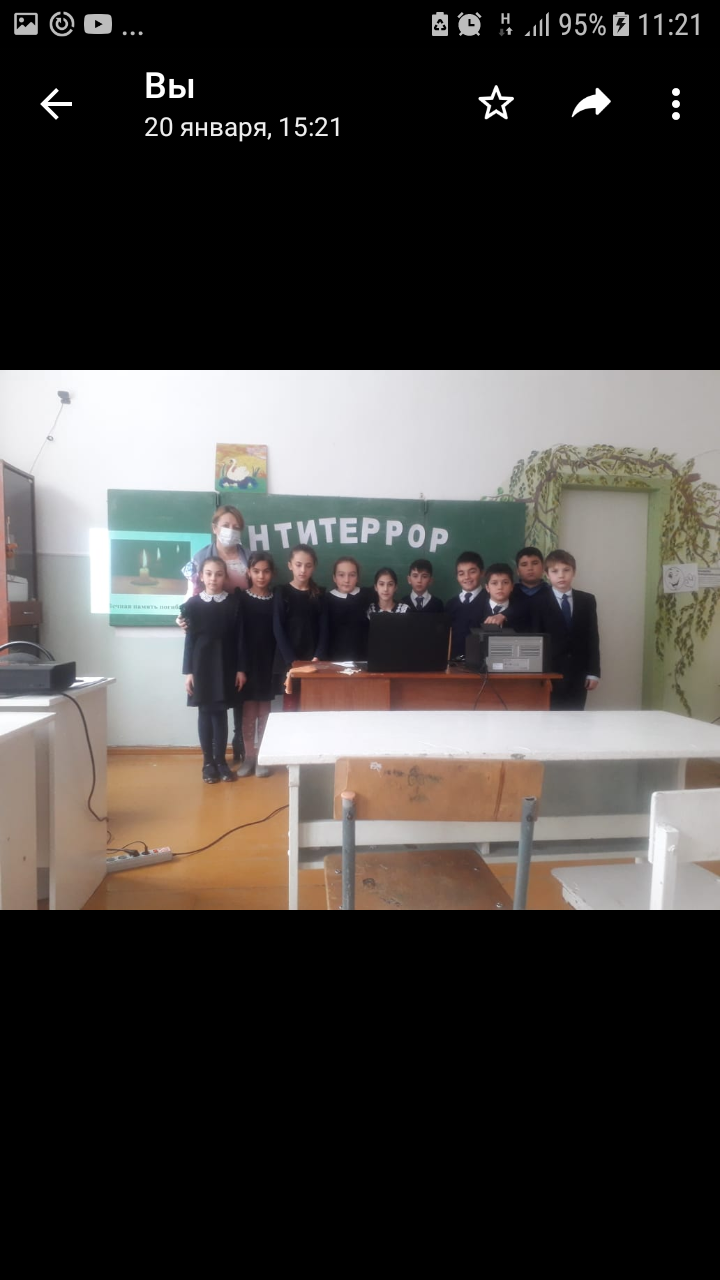 Интересно прошло занятие в творческом объединении «Мир цветов». Ребята пришли к выводу,  терроризмом следует не только и не столько бороться, сколько предупреждать его возникновение.  Только толерантность и взаимоуважение позволят предупредить разрастание социальной базы терроризма и лишат преступников надежды на поддержку в обществе. Это лучшая профилактика экстремистских настроений.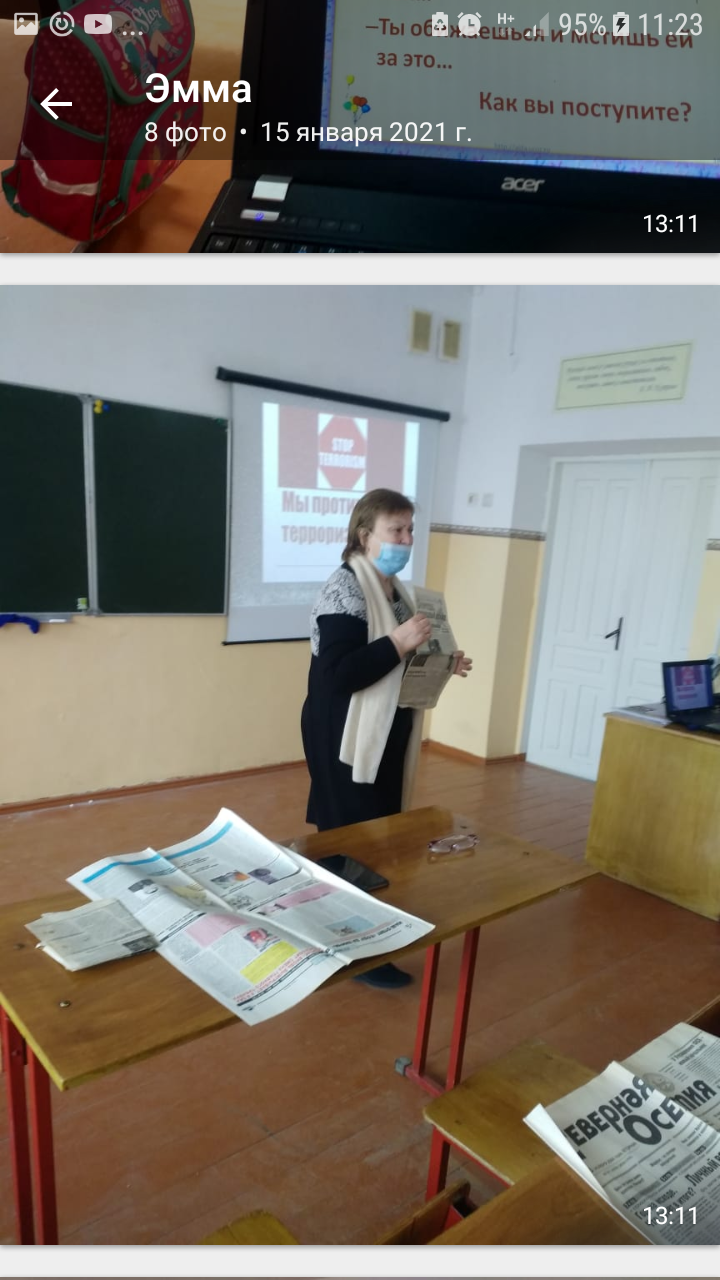 Руководитель т/о «Мир цветов» Эльма КокоеваВ творческом объединении «Занимательная химия» была проведена  беседа  на тему «Что такое терроризм». Были  затронуты  темы, касающиеся новых рисков и факторов безопасности практического опыта профилактики и преодоления экстремизма, терроризма. Рита Петровна пользовалась презентацией, показывая наглядно и объясняя детям в доступной форме о том, что представляет собой понятие  - «Терроризм». Были приведены примеры терактов в республике.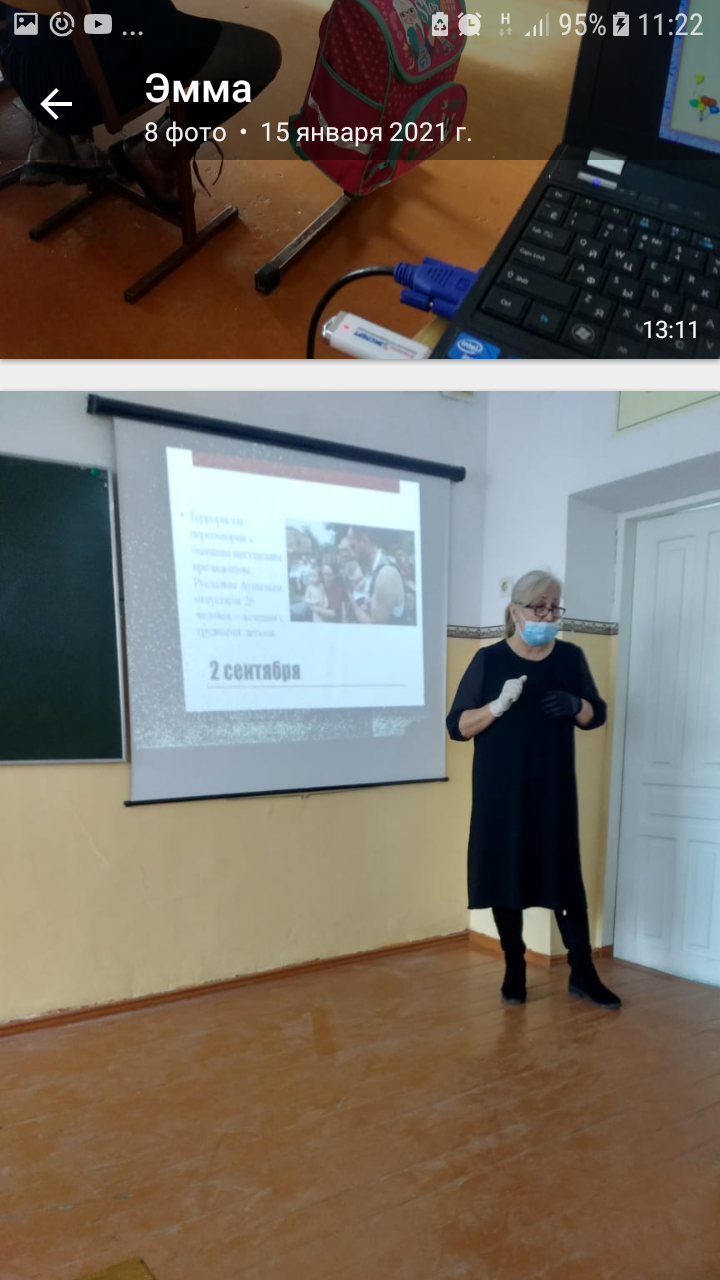       Руководитель т/о «Занимательная химия» Рита Валиева  « Нет террору!» - так называлось занятие, проведённое в т/о «Занимательное краеведение». На занятии говорилось  о терроризме и террористах, как не стать пособником террористов, как представители  силовых  структур  защищают нас и наших близких. Учащиеся  очень серьезно отнеслись к занятию, принимали активное участие в его проведении. В конце мероприятия   почтили память всех погибших от рук террористов.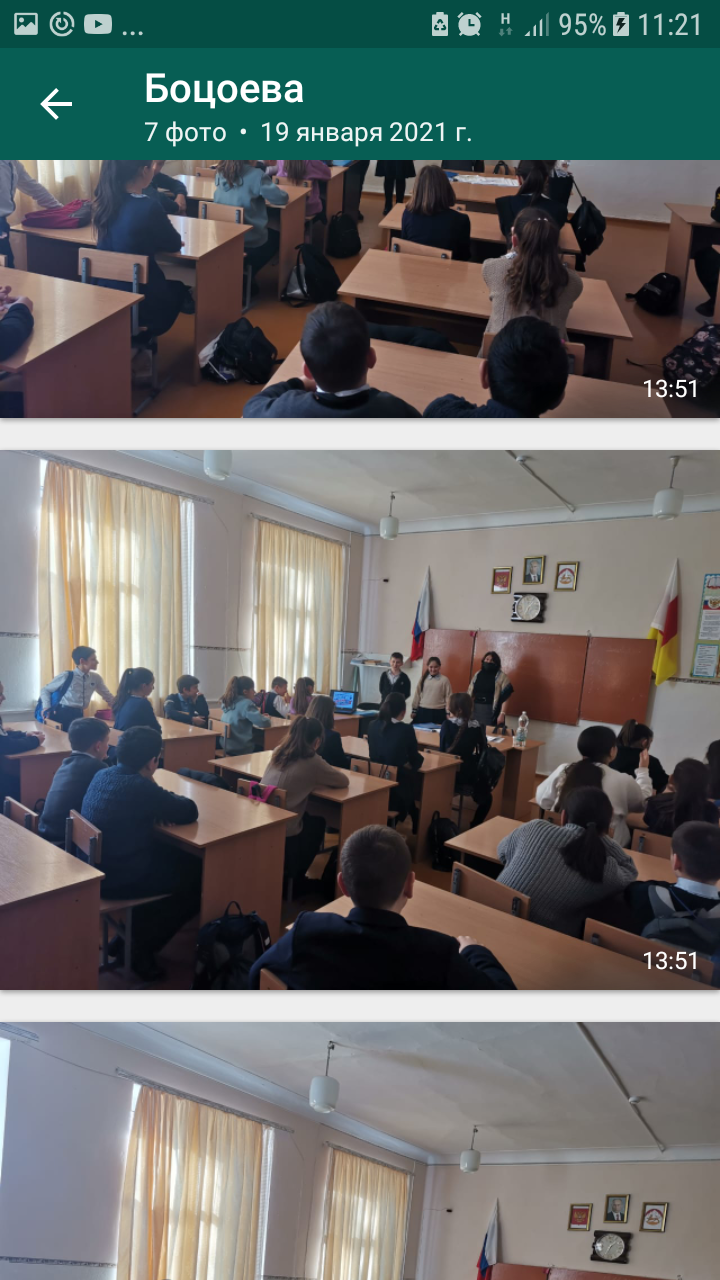 Руководитель т/о «Занимательное краеведение» Ирина Боцоева